COMPAGNIE DES COMMISSAIRES-ENQUETEURS DU LANGUEDOC-ROUSSILLON 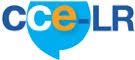 COMPAGNIE DES COMMISSAIRES-ENQUETEURS DU LANGUEDOC-ROUSSILLON BULLETIN ADHESION 2021BULLETIN ADHESION 2021Le bulletin d’adhésion et le chèque correspondant libellé à l’ordre de la CCE-LR, sont à adresser au trésorier de la compagnie :Le bulletin d’adhésion et le chèque correspondant libellé à l’ordre de la CCE-LR, sont à adresser au trésorier de la compagnie :Michel SALLES, 156 chemin de la Tour de Billot 30140 BAGARDTéléphone : 04 66 60 97 07 – courriel : michel-salles2@orange.frMontant des cotisations.Renouvellement : 80,00 €Nouvellement inscrit en 2021 : 60,00 €Membre associé : 20,00 €Michel SALLES, 156 chemin de la Tour de Billot 30140 BAGARDTéléphone : 04 66 60 97 07 – courriel : michel-salles2@orange.frMontant des cotisations.Renouvellement : 80,00 €Nouvellement inscrit en 2021 : 60,00 €Membre associé : 20,00 €Partie à renseigner                                                                                                              Vous pouvez télécharger ce document, le renseigner et l'imprimer avant de l'adresser au trésorierPartie à renseigner                                                                                                              Vous pouvez télécharger ce document, le renseigner et l'imprimer avant de l'adresser au trésorierPartie à renseigner                                                                                                              Vous pouvez télécharger ce document, le renseigner et l'imprimer avant de l'adresser au trésorierNOMPRENOMADRESSECODE POSTALCOMMUNENUMERO TELEPHONE FIXENUMERO TELEPHONE MOBILECOURRIELDATE DE NAISSANCEPROFESSIONANNEE D'INSCRIPTION SUR LA LISTE D'APTITUDEDEPARTEMENTNUMERO CHEQUE : BANQUE : BANQUE :En adhérant à la CCE-LR je m'engage à respecter intégralement le code d'éthique et de déontologie des membres de la compagnie nationale des commissaires enquêteurs approuvé par l'assemblée générale extraordinaire du 24/04/2008 de la CNCE.En adhérant à la CCE-LR je m'engage à respecter intégralement le code d'éthique et de déontologie des membres de la compagnie nationale des commissaires enquêteurs approuvé par l'assemblée générale extraordinaire du 24/04/2008 de la CNCE.En adhérant à la CCE-LR je m'engage à respecter intégralement le code d'éthique et de déontologie des membres de la compagnie nationale des commissaires enquêteurs approuvé par l'assemblée générale extraordinaire du 24/04/2008 de la CNCE.J’autorise / je n’autorise pas  (rayer la mention inutile) la CCE-LR à publier dans la partie annuaire du site http://www.cce-lrv.fr, accessible aux seuls adhérents, l’ensemble des informations ci-dessus me concernant, ainsi que ma photo d’identité.Conformément à la loi informatique et liberté du 6 janvier 1978, et en particulier à son article 34, vous disposez d’un droit d’accès, de rectification, de suppression et d’opposition aux informations gérées par la CCE-LR et la CNCE sur leur base de données.J’autorise / je n’autorise pas  (rayer la mention inutile) la CCE-LR à publier dans la partie annuaire du site http://www.cce-lrv.fr, accessible aux seuls adhérents, l’ensemble des informations ci-dessus me concernant, ainsi que ma photo d’identité.Conformément à la loi informatique et liberté du 6 janvier 1978, et en particulier à son article 34, vous disposez d’un droit d’accès, de rectification, de suppression et d’opposition aux informations gérées par la CCE-LR et la CNCE sur leur base de données.J’autorise / je n’autorise pas  (rayer la mention inutile) la CCE-LR à publier dans la partie annuaire du site http://www.cce-lrv.fr, accessible aux seuls adhérents, l’ensemble des informations ci-dessus me concernant, ainsi que ma photo d’identité.Conformément à la loi informatique et liberté du 6 janvier 1978, et en particulier à son article 34, vous disposez d’un droit d’accès, de rectification, de suppression et d’opposition aux informations gérées par la CCE-LR et la CNCE sur leur base de données.DATE                                                  SIGNATUREDATE                                                  SIGNATUREDATE                                                  SIGNATURE